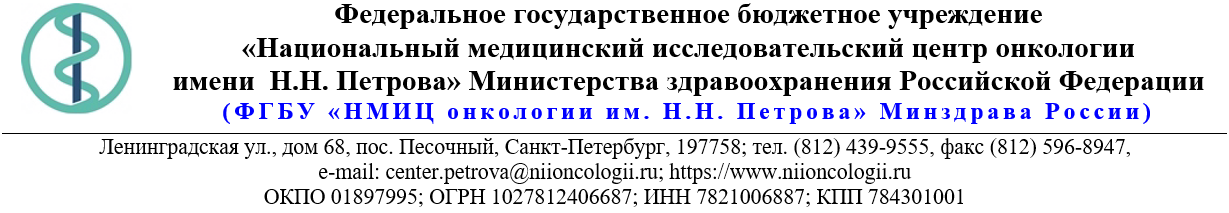 13.Описание объекта закупки25.06.2024 № 21.1-03/1012Ссылка на данный номер обязательна!Запрос о предоставлении ценовой информациидля нужд ФГБУ «НМИЦ онкологии им. Н.Н. Петрова» Минздрава РоссииСтруктура цены (расходы, включенные в цену товара/работы/услуги) должна включать в себя:1)	стоимость товара/работы/услуги; 2)	стоимость упаковки товара;3)	стоимость транспортировки товара от склада поставщика до склада покупателя, включающая в себя все сопутствующие расходы, а также погрузочно-разгрузочные работы;4)	расходы поставщика на уплату таможенных сборов, налоговых и иных обязательных платежей, обязанность по внесению которых установлена российским законодательством;5)  все иные прямые и косвенные накладные расходы поставщика/подрядчика/исполнителя, связанные с поставкой товара/выполнением работ/оказанием услуг и необходимые для надлежащего выполнения обязательств.Сведения о товаре/работе/услуге: содержатся в Приложении.Просим всех заинтересованных лиц представить свои коммерческие предложения (далее - КП) о цене поставки товара/выполнения работы/оказания услуги с использованием прилагаемой формы описания  товара/работы/услуги и направлять их в форме электронного документа, подписанного квалифицированной электронной цифровой подписью (электронная цифровая подпись должна быть открепленной, в формате “sig”) по следующему адресу: 4399541@niioncologii.ru.Информируем, что направленные предложения не будут рассматриваться в качестве заявки на участие в закупке и не дают в дальнейшем каких-либо преимуществ для лиц, подавших указанные предложения.Настоящий запрос не является извещением о проведении закупки, офертой или публичной офертой и не влечет возникновения каких-либо обязательств заказчика.Из ответа на запрос должны однозначно определяться цена единицы товара/работы/услуги и общая цена контракта на условиях, указанных в запросе, срок действия предлагаемой цены.КП оформляется на официальном бланке (при наличии), должно содержать реквизиты организации (официальное наименование, ИНН, КПП - обязательно), и должно содержать ссылку на дату и номер запроса о предоставлении ценовой информации. КП должно содержать актуальные на момент запроса цены товара (работ, услуг), технические характеристики и прочие данные, в том числе условия поставки и оплаты, полностью соответствующие указанным в запросе о предоставлении ценовой информации.В КП должно содержаться однозначное указание на то, что предлагаемые товары (работы, услуги) полностью и по всем запрошенным характеристиками соответствуют описанию объекта закупки, содержащемуся в запросе о предоставлении ценовой информации, выраженное одним из следующих способов: - указанием в КП соответствующего запросу описания товара (работы, услуги)- подтверждением в тексте КП намерения поставки товара (выполнения работы, услуги) на условиях, указанных в запросе, в случае заключения контракта.Обращаем внимание, что в случае осуществления закупки путём заключения контракта (договора) с единственным поставщиком (в предусмотренных законом случаях) контракт (договор) заключается в форме электронного документа с использованием системы электронного документооборота. Документы о приемке по такому контракту (договору) также оформляются в виде электронных документов в системе электронного документооборота.1.Наименование объекта закупкиПоставка расходных материалов для печатающей техники2.Место поставки товара, оказания услуг, выполнения работСПБ, п. Песочный, ул. Ленинградская3.Авансирование (предусмотрено (____%)/ не предусмотрено)не предусмотрено4.Дата начала исполнения обязательств контрагентомС момента заключения Контракта5.Срок окончания исполнения обязательств контрагентом В течение 25 календарных дней с момента заключения Контракта6.Периодичность выполнения работ, оказания услуг, количество партий поставляемого товаровПоставка одной партией7.Документы, которые должны быть представлены контрагентом вместе с товаром, результатом выполненной работы, оказанной услуги (либо в составе заявки на участие)УПД через ЕИС8.Требования к гарантии качества товара, работы, услуги (да/нет)Да8.1.Срок, на который предоставляется гарантия и (или) требования к объему предоставления гарантий качества товара, работы, услуги (Если ДА)12 календарных месяцев с момента размещения в ЕИС подписанного Покупателем УПД8.2.Размер обеспечения гарантийных обязательств
 (до 10% НМЦК)5%9.Преимущества, требования к участникам, нац.режимДа9.1.Преимущества (СМП, Инвалиды, УИС)СМП9.2.Требования к участникам (специальное разрешение (лицензия), аккредитация, членство в СРО или свидетельство о допуске к определенному виду работ)Не предусмотрено9.3.Запреты, ограничения, условия допуска по статье 14 Закона 
№ 44-ФЗПриказ Минфина России от 04.06.2018 № 126н10.Дополнительные требования к участникам 
(при наличии ПП № 2571)Не предусмотрено11.Страна происхождения (указывается участником в заявке, коммерческом предложении)Участник указывает в заявке12.Количество и единица измерения объекта закупкиУказаны в пункте 13№Наименование товара, работы, услугиКод позицииТоварный знакХарактеристики товара, работы, услугиХарактеристики товара, работы, услугиХарактеристики товара, работы, услугиХарактеристики товара, работы, услугиКоличество(объем работы, услуги)Ед. изм.Ставка НДС (%)Цена за ед. (руб.)Сумма (руб.)№Наименование товара, работы, услугиКод позицииТоварный знакНаименование характеристикиЗначение характеристикиЕдиница измерения характеристикиИнструкция по заполнению характеристик в заявкеКоличество(объем работы, услуги)Ед. изм.Ставка НДС (%)Цена за ед. (руб.)Сумма (руб.)Картридж повышенной емкости для МФУ «Brother DCP-L2551DN (TN-14)»20.59.12.120-00000002 / 28.23.25.000 Полностью совместим с МФУ «Brother DCP-L2551DN», имеющимися у Покупателя.Имеет смарт-чип, идентифицирующийся печатающим устройством. Смарт-чип не приводит к блокировке печатающего устройства и выводу сообщений о сервисных ошибках.   При печатании четкий текст и резкие изображения, не оставляет полосы и другие посторонние элементы на листе. Товар, включая его отдельные детали, компоненты и составные части, должен быть новым, не бывшим ранее в эксплуатации и не восстановленным. На корпусе товара указана модель товара.Товар упакован в индивидуальную картонную коробку с маркировкой (модель товара, список совместимых печатных устройств).СоответствиеЗначение характеристики не может изменяться участником закупки140ШтукаКартридж повышенной емкости для МФУ «Brother DCP-L2551DN (TN-14)»20.59.12.120-00000002 / 28.23.25.000 Ресурс ≥ 4 500СтраницаУчастник закупки указывает в заявке конкретное значение характеристики140ШтукаОптический блок для МФУ «Brother DCP-L2551DN (DR-12)»20.59.12.120-00000002 / 28.23.25.000 Полностью совместим с МФУ «Brother DCP-L2551DN», имеющимися у Покупателя.При печатании четкий текст и резкие изображения, не оставляет полосы и другие посторонние элементы на листе. Товар, включая его отдельные детали, компоненты и составные части, должен быть новым, не бывшим ранее в эксплуатации и не восстановленным. На корпусе товара указана модель товара.Товар упакован в индивидуальную картонную коробку с маркировкой (модель товара, список совместимых печатных устройств).СоответствиеЗначение характеристики не может изменяться участником закупки45ШтукаОптический блок для МФУ «Brother DCP-L2551DN (DR-12)»20.59.12.120-00000002 / 28.23.25.000 Ресурс ≥ 12 000СтраницаУчастник закупки указывает в заявке конкретное значение характеристики45ШтукаКартридж для МФУ «Катюша P130/M130»20.59.12.120-00000002 / 28.23.25.000 Полностью совместим с МФУ «Катюша P130/M130», имеющимися у Покупателя.Имеет смарт-чип, идентифицирующийся печатающим устройством. Смарт-чип не приводит к блокировке печатающего устройства и выводу сообщений о сервисных ошибках.   При печатании четкий текст и резкие изображения, не оставляет полосы и другие посторонние элементы на листе. Товар, включая его отдельные детали, компоненты и составные части, должен быть новым, не бывшим ранее в эксплуатации и не восстановленным. На корпусе товара указана модель товара.Товар упакован в индивидуальную картонную коробку с маркировкой (модель товара, список совместимых печатных устройств).СоответствиеЗначение характеристики не может изменяться участником закупки170ШтукаКартридж для МФУ «Катюша P130/M130»20.59.12.120-00000002 / 28.23.25.000 Ресурс ≥ 3 000СтраницаУчастник закупки указывает в заявке конкретное значение характеристики170ШтукаОптический блок для МФУ «Катюша Р130/М130»20.59.12.120-00000002 / 28.23.25.000 Полностью совместим с МФУ «Катюша Р130/М130», имеющимися у Покупателя.При печатании четкий текст и резкие изображения, не оставляет полосы и другие посторонние элементы на листе. Товар, включая его отдельные детали, компоненты и составные части, должен быть новым, не бывшим ранее в эксплуатации и не восстановленным. На корпусе товара указана модель товара.Товар упакован в индивидуальную картонную коробку с маркировкой (модель товара, список совместимых печатных устройств).СоответствиеЗначение характеристики не может изменяться участником закупки35ШтукаОптический блок для МФУ «Катюша Р130/М130»20.59.12.120-00000002 / 28.23.25.000 Ресурс ≥ 12 000СтраницаУчастник закупки указывает в заявке конкретное значение характеристики35ШтукаОптический блок для МФУ «Pantum M7100DN (DL-420)»20.59.12.120-00000002 / 28.23.25.000 Полностью совместим с МФУ «Pantum M7100DN», имеющимися у Покупателя.При печатании четкий текст и резкие изображения, не оставляет полосы и другие посторонние элементы на листе. Товар, включая его отдельные детали, компоненты и составные части, должен быть новым, не бывшим ранее в эксплуатации и не восстановленным. На корпусе товара указана модель товара.Товар упакован в индивидуальную картонную коробку с маркировкой (модель товара, список совместимых печатных устройств).СоответствиеЗначение характеристики не может изменяться участником закупки185ШтукаОптический блок для МФУ «Pantum M7100DN (DL-420)»20.59.12.120-00000002 / 28.23.25.000 Ресурс ≥ 12 000СтраницаУчастник закупки указывает в заявке конкретное значение характеристики185ШтукаКартридж для МФУ «Lexmark MX317dn»совместимый20.59.12.120-00000002 / 28.23.25.000 Полностью совместим с МФУ «Lexmark MX317dn», имеющимися у Заказчика. Имеет смарт-чип, идентифицирующийся печатающим устройством. Смарт-чип не приводит к блокировке печатающего устройства и выводу сообщений о сервисных ошибках.   При печатании четкий текст и резкие изображения, не оставляет полосы и другие посторонние элементы на листе. Товар, включая его отдельные детали, компоненты и составные части, должен быть новым, не бывшим ранее в эксплуатации и не восстановленным. На корпусе товара указана модель товара.Товар упакован в индивидуальную картонную коробку с маркировкой (модель товара, список совместимых печатных устройств).СоответствиеЗначение характеристики не может изменяться участником закупки85ШтукаКартридж для МФУ «Lexmark MX317dn»совместимый20.59.12.120-00000002 / 28.23.25.000 Ресурс ≥ 2 500СтраницаУчастник закупки указывает в заявке конкретное значение характеристики85ШтукаКартридж для МФУ «HP LaserJet Pro M1132» (СЕ285А)20.59.12.120-00000002 / 28.23.25.000 Полностью совместим с МФУ «HP LaserJet Pro M1132», имеющимися у Заказчика. Имеет смарт-чип, идентифицирующийся печатающим устройством. Смарт-чип не приводит к блокировке печатающего устройства и выводу сообщений о сервисных ошибках.   При печатании четкий текст и резкие изображения, не оставляет полосы и другие посторонние элементы на листе. Товар, включая его отдельные детали, компоненты и составные части, должен быть новым, не бывшим ранее в эксплуатации и не восстановленным. На корпусе товара указана модель товара.Товар упакован в индивидуальную картонную коробку с маркировкой (модель товара, список совместимых печатных устройств).СоответствиеЗначение характеристики не может изменяться участником закупки150ШтукаКартридж для МФУ «HP LaserJet Pro M1132» (СЕ285А)20.59.12.120-00000002 / 28.23.25.000 Ресурс ≥ 1 600СтраницаУчастник закупки указывает в заявке конкретное значение характеристики150ШтукаКомплект цветных картриджей для принтера «HP Officejet 7000 Wide Format»20.59.12.120-00000002 / 28.23.25.000 Полностью совместим с цветным принтером «HP Officejet 7000 Wide Format», имеющимся у Покупателя. При печатании четкий текст и резкие изображения, не оставляет полосы и другие посторонние элементы на листе. Товар, включая его отдельные детали, компоненты и составные части, должен быть новым, не бывшим ранее в эксплуатации и не восстановленным. На корпусе товара указана модель товара.Товар упакован в индивидуальную картонную коробку с маркировкой (модель товара, список совместимых печатных устройств).Цвета картриджей в комплекте: Черный, голубой, пурпурный, желтыйСоответствиеЗначение характеристики не может изменяться участником закупки3КомплектКомплект цветных картриджей для принтера «HP Officejet 7000 Wide Format»20.59.12.120-00000002 / 28.23.25.000 Ресурс черного картриджа≥ 1 200СтраницаУчастник закупки указывает в заявке конкретное значение характеристики3КомплектКомплект цветных картриджей для принтера «HP Officejet 7000 Wide Format»20.59.12.120-00000002 / 28.23.25.000 Ресурс голубого картриджа≥ 700СтраницаУчастник закупки указывает в заявке конкретное значение характеристики3КомплектКомплект цветных картриджей для принтера «HP Officejet 7000 Wide Format»20.59.12.120-00000002 / 28.23.25.000 Ресурс пурпурного картриджа≥ 700СтраницаУчастник закупки указывает в заявке конкретное значение характеристики3КомплектКомплект цветных картриджей для принтера «HP Officejet 7000 Wide Format»20.59.12.120-00000002 / 28.23.25.000 Ресурс желтого картриджа≥ 700СтраницаУчастник закупки указывает в заявке конкретное значение характеристики3КомплектКомплект цветных картридж для принтера «HP Officejet 7110»20.59.12.120-00000002 / 28.23.25.000 Полностью совместим с цветным принтером «HP Officejet 7110», имеющимся у Покупателя. При печатании четкий текст и резкие изображения, не оставляет полосы и другие посторонние элементы на листе. Товар, включая его отдельные детали, компоненты и составные части, должен быть новым, не бывшим ранее в эксплуатации и не восстановленным. На корпусе товара указана модель товара.Товар упакован в индивидуальную картонную коробку с маркировкой (модель товара, список совместимых печатных устройств).Цвета картриджей в комплекте: Черный, голубой, пурпурный, желтыйСоответствиеЗначение характеристики не может изменяться участником закупки3КомплектКомплект цветных картридж для принтера «HP Officejet 7110»20.59.12.120-00000002 / 28.23.25.000 Ресурс черного картриджа≥ 1 000СтраницаУчастник закупки указывает в заявке конкретное значение характеристики3КомплектКомплект цветных картридж для принтера «HP Officejet 7110»20.59.12.120-00000002 / 28.23.25.000 Ресурс голубого картриджа≥ 825СтраницаУчастник закупки указывает в заявке конкретное значение характеристики3КомплектКомплект цветных картридж для принтера «HP Officejet 7110»20.59.12.120-00000002 / 28.23.25.000 Ресурс пурпурного картриджа≥ 825СтраницаУчастник закупки указывает в заявке конкретное значение характеристики3КомплектКомплект цветных картридж для принтера «HP Officejet 7110»20.59.12.120-00000002 / 28.23.25.000 Ресурс желтого картриджа≥ 825СтраницаУчастник закупки указывает в заявке конкретное значение характеристики3КомплектОптический блок для МФУ «Xerox AltaLink B8145/B8155 (013R00686)»20.59.12.120-00000002 / 28.23.25.000 Полностью совместим с МФУ «Xerox AltaLink B8145/B8155», имеющимися у Покупателя.При печатании четкий текст и резкие изображения, не оставляет полосы и другие посторонние элементы на листе. Товар, включая его отдельные детали, компоненты и составные части, должен быть новым, не бывшим ранее в эксплуатации и не восстановленным. На корпусе товара указана модель товара.Товар упакован в индивидуальную картонную коробку с маркировкой (модель товара, список совместимых печатных устройств).СоответствиеЗначение характеристики не может изменяться участником закупки10ШтукаОптический блок для МФУ «Xerox AltaLink B8145/B8155 (013R00686)»20.59.12.120-00000002 / 28.23.25.000 Ресурс ≥ 200 000СтраницаУчастник закупки указывает в заявке конкретное значение характеристики10ШтукаКартридж для МФУ «Xerox AltaLink B8145/B8155 (006R01772)»20.59.12.120-00000002 / 28.23.25.000 Полностью совместим с МФУ «Xerox AltaLink B8145/B8155», имеющимися у Покупателя.Имеет смарт-чип, идентифицирующийся печатающим устройством. Смарт-чип не приводит к блокировке печатающего устройства и выводу сообщений о сервисных ошибках.   При печатании четкий текст и резкие изображения, не оставляет полосы и другие посторонние элементы на листе. Товар, включая его отдельные детали, компоненты и составные части, должен быть новым, не бывшим ранее в эксплуатации и не восстановленным. На корпусе товара указана модель товара.Товар упакован в индивидуальную картонную коробку с маркировкой (модель товара, список совместимых печатных устройств).СоответствиеЗначение характеристики не может изменяться участником закупки30ШтукаКартридж для МФУ «Xerox AltaLink B8145/B8155 (006R01772)»20.59.12.120-00000002 / 28.23.25.000 Ресурс ≥ 52 000СтраницаУчастник закупки указывает в заявке конкретное значение характеристики30ШтукаСкотч бумажный17.23.11.150Основа из крепированной бумагиСоответствиеЗначение характеристики не может изменяться участником закупки2ШтукаСкотч бумажный17.23.11.150Ширина50МиллиметрЗначение характеристики не может изменяться участником закупки2ШтукаСкотч бумажный17.23.11.150Длина50МетрЗначение характеристики не может изменяться участником закупки2ШтукаИТОГО:ИТОГО:ИТОГО:ИТОГО:ИТОГО:ИТОГО:ИТОГО:ИТОГО:ИТОГО:ИТОГО:ИТОГО:ИТОГО: